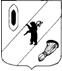 КОНТРОЛЬНО-СЧЕТНАЯ КОМИССИЯ ГАВРИЛОВ-ЯМСКОГО МУНИЦИПАЛЬНОГО РАЙОНА                                    152240, Ярославская область, г. Гаврилов-Ям, ул. Советская, д. 51___________________________________________________________________________________       Заключение  на проект  решения Муниципального Совета   Заячье-Холмского сельского поселения  « О  бюджете Заячье-Холмского сельского поселения  на 2015 год»      Заключение Контрольно-счетной комиссии Гаврилов-Ямского муниципального района на проект  решения Муниципального Совета Заячье-Холмского сельского поселения  « О  бюджете Заячье-Холмского сельского поселения на 2015 год» подготовлено в соответствии с требованиями Бюджетного кодекса Российской Федерации, Положения «О бюджетном процессе в Заячье-Холмском сельском поселении», утвержденного Муниципальным Советом от 01.11.2013г. №  27  и Положения «О Контрольно-счетной комиссии Гаврилов-Ямского муниципального района», утвержденного Решением Собрания представителей Гаврилов-Ямского муниципального района  от 20.12.2012г. № 35.1. Общие положения        Проект бюджета Заячье-Холмского сельского поселения  составляется и утверждается сроком на один год, что соответствует п.4 ст.169 Бюджетного кодекса Российской Федерации и п.1 ст.4  Положения о бюджетном процессе в Заячье-Холмском сельском поселении (далее Положение),  с разработкой и  утверждением  среднесрочного финансового плана.         Проект  решения Муниципального Совета Заячье-Холмского сельского поселения  «О  бюджете Заячье-Холмского сельского поселения на 2015 год»    (далее – проект решения) внесен на рассмотрение  Муниципального Совета Заячье-Холмского сельского поселения  11.11.2014г.,  в сроки  установленные частью 1 статьи 185 БК РФ, пункта 3 статьи 34 Положения.        Направлен в Контрольно-счетную комиссию Гаврилов-Ямского муниципального района 11.11.2014г. (письмо от 11.11.2014 г. № 60/1).В соответствии с пунктом 5 статьи 29 Положения о бюджетном процессе в Заячье-Холмском  сельском поселении, одновременно с проектом решения о бюджете в Муниципальный Совет представляются документы и материалы, предусмотренные статьей 184.2 БК РФ. На рассмотрение Муниципального Совета представлены следующие документы и материалы:- основные направления бюджетной и налоговой политики, утвержденные Постановлением Администрации Заячье-Холмского сельского поселения 11 сентября 2014 № 104;- предварительные итоги социально-экономического развития и ожидаемые итоги социально-экономического развития Заячье-Холмского сельского поселения;- прогноз социально-экономического развития Заячье-Холмского сельского поселения;- среднесрочный финансовый план Заячье-Холмского сельского поселения, утвержденный постановлением Администрации Заячье-Холмского сельского поселения 10.11.2014 № 129;- пояснительная записка к проекту бюджета;- приложения к пояснительной записке с распределением бюджетных ассигнований по разделам и подразделам классификации расходов бюджета;- верхний предел государственного (муниципального) долга на конец очередного финансового года;-  ожидаемое исполнение бюджета на 2014г.;-  паспорта муниципальных программ.Рассматриваемый проект соответствует нормам статьи 184.1 Бюджетного Кодекса РФ. Решений о предоставлении налоговых льгот, муниципальных гарантий на 2014 год не принималось.В соответствии с пунктом 1 статьи 27 Положения постановлением Администрации Заячье-Холмского сельского поселения 27.08.2014 № 98 утвержден План разработки бюджета Заячье-Холмского сельского поселения на 2015 год.2.  Параметры прогноза исходных показателей принятых для составления  проекта   бюджета   на   2015  год В соответствии со ст.172 БК РФ составление  проекта   бюджета   Заячье-Холмского сельского поселения   основывается:на Бюджетном послании Президента Российской Федерации Федеральному Собранию от 13.06.2013 года «О бюджетной политике в  2014  - 2016 годах»;на прогнозе социально-экономического развития   Заячье-Холмского сельского поселения  на  2015 год;на основных направлениях бюджетной и налоговой политики Заячье-Холмского сельского поселения на  2015 год;Согласно п. 1 ст. 169 БК РФ  проект бюджета составляется на основе прогноза социально-экономического развития в целях финансового обеспечения расходных обязательств. Состав прогноза соответствует ст. 173.3, 173.4 БК РФ.           Постановлением  администрации  Заячье-Холмского сельского поселения   от 27 августа 2014г. № 83 «Об утверждении Плана разработки бюджета Заячье-Холмского сельского поселения на 2015 год» срок разработки прогноза социально-экономического развития  Заячье-Холмского сельского поселения  на 2015 год  установлен до 15.10.2014г.        Прогноз социально-экономического развития Заячье-Холмского сельского поселения утвержден постановлением Администрации  Заячье-Холмского сельского поселения 17.10.2014 № 121.Контрольно-счетная комиссия отмечает нарушение установленных сроков разработки документа, а именно: нормативно-правового акта Администрации поселения и соответственно, пункта 2 статьи 169 БК РФ.           Согласно статье 37 Бюджетного кодекса принцип достоверности бюджета означает надежность показателей прогноза социально-экономического развития соответствующей территории и реалистичность расчета доходов и расходов бюджета.  Прогноз социально-экономического развития  бюджета  Заячье-Холмского сельского поселения разработан в соответствии с требованиями Бюджетного Кодекса Российской Федерации, Порядки разработки  прогноза социально-экономического развития Ярославской области на 2014 год и плановый период 2015-2016 годы.Прогноз основан на оценке состояния и перспектив развития социально-экономической ситуации в районе.   Прогноз сформирован в двух вариантах развития. Использованы макроэкономические показатели по второму варианту развития, который исходит из более благоприятных внешних и внутренних условий развития экономики и социальной сферы.    Среднесрочный финансовый план Заячье-Холмского  сельского поселения на 2015год, утвержден постановлением Администрации Заячье-Холмского сельского поселения  10.11.2014г. № 129. В плане разработки бюджета поселения установлен срок – до 15.10.2014г.   Контрольно-счетная комиссия отмечает нарушение установленных сроков разработки документа, а именно: нормативно-правового акта Администрации поселения и соответственно, пункта 2 статьи 169 БК РФ.3. Основные направления бюджетной и налоговой политики Заячье-Холмского сельского поселения  на 2015 годОсновные направления бюджетной и налоговой политики  Заячье-Холмского сельского поселения  на  2015 год определены в соответствии с основными направлениями бюджетной политики, сформулированными в Бюджетном послании Президента Российской Федерации Федеральному собранию, требованиями Бюджетного кодекса Российской Федерации, а также с учетом основных задач, определенных Указом Губернатора области от 12.08.2013г. № 423 «Об основных направлениях бюджетной и налоговой политики Ярославской области на 2014 год и плановый период 2015-2016 годов».Основной целью бюджетной политики в Российской Федерации является повышение эффективности расходов и переориентации бюджетных ассигнований в рамках существующих бюджетных ограничений на реализацию приоритетных направлений государственной политики, проведение социально-экономических преобразований, направленных на повышение эффективности деятельности всех участников экономических отношений, достижение измеримых, общественно значимых результатов, наиболее важные из которых установлены указами Президента Российской Федерации от 7 мая 2012 г.Основные направления бюджетной и налоговой политики Ярославской области на 2014 год и на плановый период 2015 и 2016 годов определяют стратегию Правительства области в части доходов, расходов бюджета, межбюджетных отношений и долговой политики. Основная цель - эффективное решение текущих задач и задач развития в соответствии с концепцией социально-экономического развития Ярославской области в условиях ограниченности бюджетных ресурсов.Основные направления бюджетной и налоговой политики Заячье-Холмского сельского поселения  2015 год и на плановый период 2016 и 2017 годов» утверждены постановлением Администрации  Заячье-Холмского сельского поселения  от 11.09.2014г. № 104.Постановлением Заячье-Холмского сельского поселения  от 27.08.2014 № 98 «Об утверждении плана разработки бюджета Заячье-Холмского сельского поселения  на 2015 год »  срок разработки основных направлений бюджетной и налоговой политики Заячье-Холмского сельского поселения  на 2015 год установлен  до 15.10.2014г. Сроки разработки не нарушены.     В части налоговой политики приоритетными направлениями устанавливаются:Увеличение доходной базы местного бюджета.Содействие совершенствованию администрирования доходов, формирующих бюджет поселения.Оптимизация налогообложения субъектов малого предпринимательства с целью повышения их участия  в формировании доходной базы бюджета поселения, с одной стороны , и создания условий для их дальнейшего развития – с другой.Мониторинг своевременности уплаты налога на доходы физических лиц.Сокращение задолженности и недоимки по платежам.Повышение эффективности контроля использования имущества, находящего в собственности поселения и осуществление мер принудительного взыскания задолженности.       В части бюджетной политики на 2015 год и плановый период 2016-2017 годов планируется:1. Предоставление жителям поселения цивилизованных и достойных условий проживания на основе стандарта жизнеобеспечения.2. Обеспечение развития человеческого и социального капитала в поселении в соответствии с требованиями экономического развития.3. Развитие инфраструктуры как основы для экономического и социального развития поселения. 4. Обеспечение благоприятных условий для развития бизнеса в поселении на основе стандарта бизнес-среды.5. Обеспечение привлечения инвестиций в экономику поселения в объеме, необходимом для решения задач социально-экономического развития.4. Общая характеристика проекта бюджета  Заячье-Холмского сельского поселения  на 2015 годПунктом 1 проекта решения предлагается утвердить следующие показатели основных характеристик бюджета поселения на 2015 год: 1) прогнозируемый общий объем доходов   определен на 2015 год в сумме 16 385 180 рублей;2) общий объем расходов бюджета поселения 2015 год в сумме 16 435 180  рублей;3) общий объем дефицита бюджета поселения на 2015 год в сумме  50 000 рублей, что не превышает 10% от общего объема доходов без учета безвозмездных поступлений, тем самым не противоречит п.3 ст.92.1 БК РФ.Пунктом  9  утверждается размер резервных фондов Администрации  Заячье-Холмского сельского поселения  на 2015г.  в сумме  100 000 рублей, что не превышает 3% от общего объема расходов, тем самым  не противоречит п. 3 ст. 81 Бюджетного кодекса РФ.Пунктом 19  устанавливается предельный объем муниципального  долга бюджета поселения в размере 150,0 тыс. рублей.    Прогнозируемые показатели на 2015 год бюджета поселения представлены в Таблице № 1.          Прогноз основных характеристик бюджета  Заячье-Холмского сельского поселения  на 2015 год     		                                                                                                                                                                                       Таблица №1                                     Доходы бюджета поселения на 2015 год планируются в объеме 16 385,0 тыс. руб., со снижением  по сравнению с ожидаемым исполнением 2014 года на   424,0 тыс.руб.     Это объясняется снижением норматива зачисления налога на доходы физических лиц на 8 % и снижением ставок акцизов на нефтепродукты. 5.  Анализ проекта доходной части бюджета  Заячье-Холмского сельского поселения  на 2015 год        5.1. Доходы  бюджета  поселения  на   2015  год определялись исходя из прогноза социально-экономического развития Ярославской области на 2015 год и плановый период 2016-2017 годы и прогноза социально- экономического развития  Заячье-Холмского сельского поселения  на 2015 год и плановый период 2016-2017гг.,  динамики налоговых поступлений, с учетом роста фонда оплаты труда,  а также с учетом изменений, внесенных в федеральное бюджетное и налоговое законодательство и законодательство Ярославской  области.           В проекте бюджета доходы на 2015 год планируются в сумме:- 2015 год:  16 385 180 рублей  (снижение  к уровню 2014 года  на 2,5 %),            Динамика предлагаемых назначений по доходам бюджета поселения   на 2015 год по видам доходов приведены в таблице № 2.	Таблица № 2Динамика доходов бюджета Заячье-Холмского сельского поселения  на 2014 год тыс. рублей       В  2015 году планируется снижение  собственных доходов бюджета (без учета доходов, полученных бюджетом в виде безвозмездных поступлений) по сравнению с соответствующим предыдущим годом на   19,2 % ( по налоговым доходам снижение на 21,6% , по неналоговым  - снижение  на 12,5%),        Безвозмездные поступления в бюджет поселения в 2015 году планируются в размере 9087,0  тыс.рублей, что составляет 116,8  % от уровня ожидаемого поступления  2014 года.  Всего  доходы поселения на 2015 год запланированы в сумме 16 385,0 тыс. руб., что ниже уровня ожидаемого поступления на 2014 год  на 2,6% или на 424,0 тыс. руб. 5.2. Анализ планирования доходной части бюджета в разрезе источников доходов представлен в Таблице № 3.Анализ планирования доходной части бюджета  в разрезе источников доходов	                                                                                   Таблица № 3      5.3.  В структуре налоговых источников доходов  бюджета поселения  на 2015 год традиционно преобладает земельный налог – 38,7%. Планируемые поступления на 2015 год – 2827,0 тыс. рублей, что  на 8,7% выше показателя 2014 года.        Вторым по объему среди налоговых доходов является налог на имущество физических лиц. Планируемые поступления на 2015 год – 1064,0 тыс.рублей или 125,0% от ожидаемого поступления за 2014 год.       Расчет налога на доходы физических лиц в местный бюджет на 2014 год производился в соответствии с положениями главы 23 Налогового кодекса РФ «Налог на доходы физических лиц» с учетом изменений, предусмотренных в основных направлениях налоговой политики в РФ на 2014- 2016 годы.  Расчет произведен из фактического поступления за 10 месяцев 2014 года и динамики платежей предыдущих лет по нормативу 2,0%, вместо 10% в 2014 году.      Акциз на нефтепродукты рассчитывался в зависимости от протяженности автомобильных дорог, расположенных на территории поселения и составил на 2015 год – 928,0 тыс. рублей.  5.4.          Неналоговые доходы бюджета поселения на 2015 год снизятся по сравнению с соответствующим периодом 2014 года  на 290,0  тыс.рублей и составят  -2030 ,0 тыс. рублей или 87,5 %.            Наибольший удельный вес в структуре прогнозируемых неналоговых доходов    -  Доходы, получаемые в виде арендной платы за земельные участки – 90,1%. и составляют 1830,0 тыс. рублей, что на уровне ожидаемого поступления 2014 года. Расчет произведен на основании заключенных договоров аренды, ставок арендной платы, прогнозируемых сумм дохода в части использования земельных участков, расположенных в границах поселений, государственная собственность на которые не разграничена.   Резкое снижение наблюдается по доходам от продажи земельных участков – 33,3 % от ожидаемого поступления 2014г. или в сумме – 150,0 тыс. рублей. Понижение объясняется ограниченным количеством объектов продажи, отсутствием заявок.5.5.  Безвозмездные поступления сельского поселения    Проектом бюджета поселения по группе доходов «Безвозмездные поступления»  прогнозируются трансферты в объеме:• на 2015 год - в сумме 9087,0 тыс. рублей, с ростом поотношению к:- к  утвержденным назначениям  на 2014 год ожидаемым за 2014 год поступлениям – на 1310,0 тыс. рублей или на 16,8%,6.  Анализ проекта расходной части бюджета Заячье-Холмского сельского поселения на 2015 год6.1. Проектом решения расходы бюджета поселения на 2015 год планируются в сумме 16 435,0 тыс. руб.В 2015 году планируется снижение объема расходов бюджета поселения по сравнению с решением  о  бюджете поселения  на 2014 год  на 439,0 тыс. руб., или на 2,6 %  (Приложение 1). В соответствии с Федеральным законом от 07.05.2013 № 104-ФЗ «О внесении изменений в Бюджетный кодекс Российской Федерации и отдельные законодательные акты Российской Федерации в связи с совершенствованием бюджетного процесса» расходная часть бюджета района на 2015год сформирована в рамках муниципальных программ  (далее – программы).На реализацию муниципальных программ Заячье-Холмского сельского поселения  запланировано – 12 606,5 тыс.рублей, непрограммные расходы составят  - 3 828,6 тыс. рублей.Уменьшение бюджетных ассигнований по сравнению с действующей редакцией решения о бюджете поселения на 2013 год планируется по следующим направлениям:- общегосударственные вопросы – на 7,4%,- национальная оборона –  на 6,9%;- национальная экономика – на 9,8%;-  образование – на 15,2 %;- социальная политика – на 70,5 %;- жилищно-коммунальное хозяйство –  %;Следует отметить, что в течение финансового года плановые расходы по таким разделам, как «социальная политика» и т.д. имеют тенденцию к увеличению по мере поступления дополнительных средств из районного бюджета. Рост расходов относительно планового уровня 2014 года планируется по следующим направлениям:- культура, кинематография – 117,5%,- физическая культура и спорт – 108,8 %.- Национальная безопасность и правоохранительная деятельность –103,3%,Жилищно-коммунальное хозяйство – 111,6%,Анализ ведомственной структуры расходов, показывает, что в 2015 году расходы бюджета поселения будет осуществлять 1 главный распорядитель бюджетных средств – Администрация Заячье-Холмского сельского поселения. Расходы на содержание органов местного самоуправления предусмотрены в пределах норматива формирования расходов на содержание ОМС, установленные постановлением Правительства Ярославской области от 24.09.2008г. № 512-п  (в ред. от 05.06.2013№ 622-п) и составляют 3774,0 тыс. рублей (сумма по подразделам 0102,0104,0106).6.2. Муниципальные программы Заячье-Холмского сельского поселенияСогласно приложению к проекту бюджета «Расходы бюджета муниципального района по целевым статьям (государственным программам и непрограммным направлениям деятельности) и группам видов расходов классификации расходов бюджетов Российской Федерации на 2015 год» программная часть бюджета поселения  на 2015 год запланирована в сумме 12 606 500 руб., что составляет 76,7 % от всех расходов бюджета поселения, и состоит из 8 муниципальных программ Заячье-Холмского сельского поселения. Требования пункта 2 статьи 172 Бюджетного кодекса РФ  (в ред. Федерального закона от 26.04.2007 № 63-ФЗ) устанавливают, что составление проекта бюджета основывается, в том числе и на госпрограммах. Для целей составления проекта бюджета и реализации требований статьи 179 Бюджетного кодекса РФ Указом Губернатора Ярославской области от 11.06.2013 № 307 «Об утверждении перечня государственных программ Ярославской области» (далее Указ Губернатора Ярославской области от 11.06.2013 № 307) был утвержден перечень госпрограмм Ярославской области.            Постановлением  Администрации Заячье-Холмского  сельского поселения  от 11.11.2013  №  162/1( В редакции от 10.11.2014 № 129/1)  утвержден перечень муниципальных программ, который является основным нормативно-правовым актом  для формирования программного бюджета на 2014-2016 годы.            Сравнительный анализ Перечня утвержденных муниципальных программ и программ, включенных в Приложение № 3 к проекту бюджета сельского поселения  показал, что муниципальные программы, указанные в Приложении  3 к проекту бюджета, не  соответствуют утвержденному Перечню:- в приложении № 3 к проекту бюджета 8 муниципальных программ, в утвержденном Перечне  - 9 муниципальных программ.   При сопоставлении плановых потребностей в бюджетных средствах, приведенных в паспортах муниципальных программ и   плановых бюджетных ассигнований, предлагаемых проектом бюджета (Приложение № 3) выявлено несоответствие данных по муниципальной  программе  «Доступная среда в Заячье-Холмском сельском поселении»:- в Паспорте МП – 2015 г. – 631,57 тыс. руб., в Приложении № 3 к бюджету – 31,57 тыс. руб.В соответствии со статьями 21,154 Бюджетного кодекса РФ, п.4.1. Приказа Минфина России от 01.07.2013 № 65н «Об утверждении Указаний о порядке применения бюджетной классификации Российской Федерации»  Распоряжением Администрации  Заячье-Холмского сельского  поселения 14.11.2013 № 80/1 утвержден Порядок формирования целевых статей расходов бюджета и Перечень программных и непрограммных расходов с изменениями от 11.11.2014 № 114.В соответствии со  статьей 179 БК РФ постановлением Администрации Заячье-Холмского сельского поселения 12.11.2013 № 163 утвержден  Порядок разработки, реализации и оценки эффективности  муниципальных программ  Заячье-Холмского сельского поселения.Выводы: 1. Проект бюджета Заячье-Холмского  сельского поселения  на 2015 год разработан и внесен в Муниципальный Совет Заячье-Холмского  сельского поселения  соответствии с  Бюджетным  Кодексом РФ, Положением о бюджетном процессе в Заячье-Холмского  сельском поселении.2. В соответствии с п. 2 ст. 169 БК РФ, проект  бюджета был составлен в порядке, установленном постановлением  Администрации  Заячье-Холмского    сельского поселения от 27.08.2014 № 98 «Об утверждении плана разработки   бюджета Заячье-Холмского  сельского поселения на 2015 год ».3. Установлены  нарушения  ст. 169 Бюджетного кодекса РФ, постановлений Администрации Заячье-Холмского  сельского поселения, Положения о бюджетном процессе в Заячье-Холмском  сельском поселении в части сроков  принятия отдельных нормативных актов поселения, на которых основывается составление проекта бюджета сельского поселения, а именно:  прогноза социально-экономического развития поселения, средне-срочного финансового плана поселения.5. Доходы бюджета поселения на 2015 год планируются в сумме  16 385,1 тыс. руб., Расходы бюджета в 2015 году составят  16 435,1 тыс.руб. В течение 2015 года будет производиться корректировка размера безвозмездных поступлений  бюджета поселения.6. Характерной особенностью проекта бюджета является формирование расходов бюджета поселения в структуре муниципальных  программ Заячье-Холмского    сельского поселения. 7. Программная часть областного бюджета на 2015 год в сумме 12 606,5 тыс. руб. составляет 76,7 % от всех расходов  бюджета поселения и состоит из 8 муниципальных программ Заячье-Холмского  сельского поселения. 8. Плановые потребности в бюджетных средствах, приведенные в паспортах муниципальных программ, не соответствуют плановым бюджетным ассигнованиям, предусмотренных проектом бюджета.9. Дефицит бюджета поселения  в 2015 году составит 50,0 тыс.руб.  10. На 01.01.2015 объем муниципального долга  составит 150,0 тыс. руб. 11. Предельный объем муниципального долга, размер дефицита бюджета соответствуют требованиям Бюджетного кодекса РФ.Предложения:1. 	Соблюдать установленные сроки принятия нормативно-правовых актов района, на которые основывается составление проекта бюджета района.2. Устранить нарушения при разработке паспортов  муниципальных программ Заячье-Холмского сельского поселения.                                    Рекомендации:Рекомендовать  Муниципальному Совету Заячье-Холмского  сельского поселения  «О бюджете  Заячье-Холмского сельского поселения на 2015 год» к рассмотрению с учетом изложенных замечаний и предложений. Председатель Контрольно-счетной комиссииГаврилов-Ямского муниципального района                      Е.Р. БурдоваОзнакомлен:Наименование                          показателяОжидаемое исполнение2014 год2015 год тыс.руб.РостДоходы16 809,016 385,0- 424,0Расходы16 873,016 435,0- 438,0Дефицит (-),Профицит (+)- 64,0- 50,0Уровень дефицита/профицита, %0,7    0,7ПоказателиУтверждено на 2014 годОжидаем.поступление 2014 г.Проект бюджетаПроект бюджетаПроект бюджетаПоказателиУтверждено на 2014 годОжидаем.поступление 2014 г.2015 Собственные доходы бюджета87479032,57298В % к предыдущему году103,280,8Налоговые доходы бюджета67276712,55268В % к уровню предыдущего года99,878,4Неналоговые доходы бюджета202023202030В % к уровню предыдущего года114,887,5Безвозмездные поступления777777779087В % к уровню предыдущего года100116,8ВСЕГО доходов:165241680916385В % к уровню предыдущего года101,797,42014год(ожидаемые)    т.руб.2015 год (прогноз) тыс.руб.% к 2014 гУд.вес в собственных доходах2015г%Всего  собственных доходов9032,5729880,8Налоговые доходы6712,5526878,472,2в том числе:Налог на доходы физических лиц200243421,75,9Акцизы по подакцизным товарам (продукции), производимым на территории Российской Федерации         1186                928       78,2     12,7Налог на имущество физических лиц.               850,0           1064             125,0       14,6Земельный налог2600,02827108,738,7Единый  сельхозналог29,015,051,70,2Задолженность и пересчеты по отмененным налогам 45,5Неналоговые доходы2320203087,527,8В том числеДоходы, получаемые в виде арендной платы за земельные участки18301830100,011,4Доходы от оказания платных  услуг40,050125,00,7 Доходы от продажи земельных участков, гос.собственность на которые не разграничена45015033,32,0